Registration Form 14th National Stem Cell Networking Conference		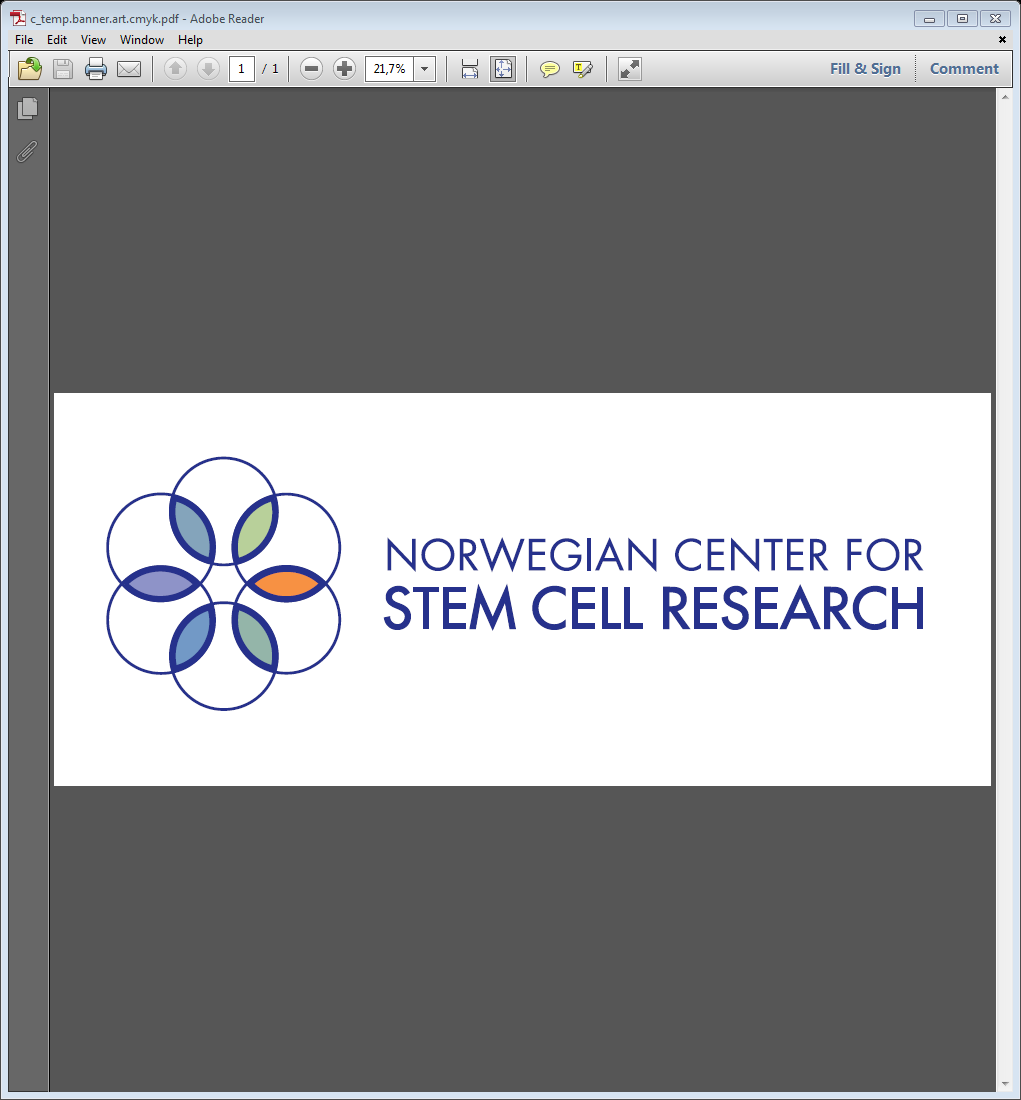 October 30-31, 2017Soria Moria, OsloDeadline August 30.Abstract (max 500 words):Please submit to g.s.holme@medisin.uio.no with the subject heading “Soria Moria 2017”.Hotel and/or Gala Dinner Booking14th National Stem Cell Networking ConferenceOctober 30-31, 2017Soria Moria, OsloDeadline: August 30.HOTELNote: Only a limited number of rooms will be available with priority to those attending from outside Oslo.Hotel reservations are binding. No shows will be charged.Additional Comments (arrival times, specific room requirements, food allergies, etc): Please submit to g.s.holme@medisin.uio.no with the subject heading “Soria Moria 2017”. Name:Address:Institution:E-mail:Position: Supervisor:Title of presentation (Students and Postdocs only):Name:City of residence:Institution:E-mail:Position: Supervisor: HOTELHOTELHOTELHOTELHOTELHotel room dates requested: (Note: Max 2 nights)Hotel room dates requested: (Note: Max 2 nights)Sunday October 29:Sunday October 29:Sunday October 29:Hotel room dates requested: (Note: Max 2 nights)Hotel room dates requested: (Note: Max 2 nights)Monday October 30:Monday October 30:Monday October 30:Hotel room dates requested: (Note: Max 2 nights)Hotel room dates requested: (Note: Max 2 nights)Tuesday October 31:Tuesday October 31:Tuesday October 31:GALA DINNERNote: Binding registration!GALA DINNERNote: Binding registration!GALA DINNERNote: Binding registration!GALA DINNERNote: Binding registration!GALA DINNERNote: Binding registration!Attending Gala Dinner Tuesday October 31?      YES:           NO:Attending Gala Dinner Tuesday October 31?      YES:           NO:Attending Gala Dinner Tuesday October 31?      YES:           NO:Attending Gala Dinner Tuesday October 31?      YES:           NO:Attending Gala Dinner Tuesday October 31?      YES:           NO: